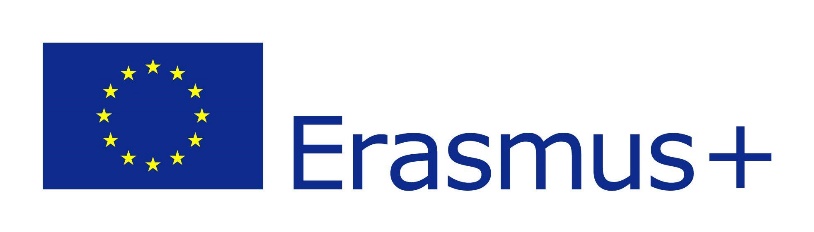 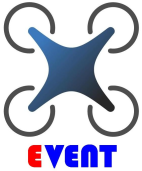 Svi kandidati imaju pravo na žalbeni postupak, kao i uvid u rezultate konačne bodovne tablice, petnaest dana od službene objave rezultata na oglasnoj ploči škole.Koordinator projekta:  Mate BeovićOmiš, 18. lipnja 2018. godine.Sudionici projektaBroj bodovaNapomenavojkov 487/100124Stroj82/100Dronestyle 0574/100Korukal1123371/100koso6670/100Mumac63/100Vatreni159/100luka100c55/100Tiristor54/100shark54/1002N22254/100GINGO54/100*Nisu zadovoljeni ključni kriterijigenšer54/100*Nisu zadovoljeni ključni kriterijihb201845/100tutaloki36/100